Task 1Task 2Task 3Task 4Developing Task Answers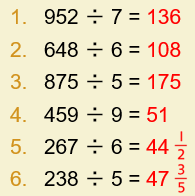 PracticeHave a go at these subtractions. Use the written method: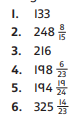 ArithmeticHave a go at these additions. 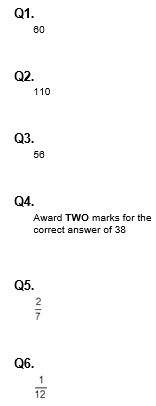 ReasoningExplain your answers.Task 1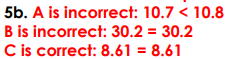 Task 2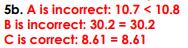 Problem solving
Task 1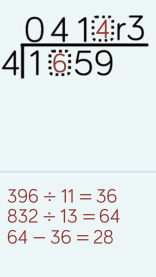 Task 2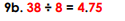 